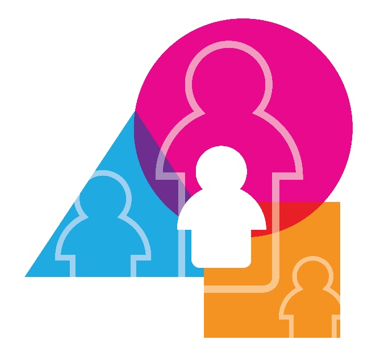 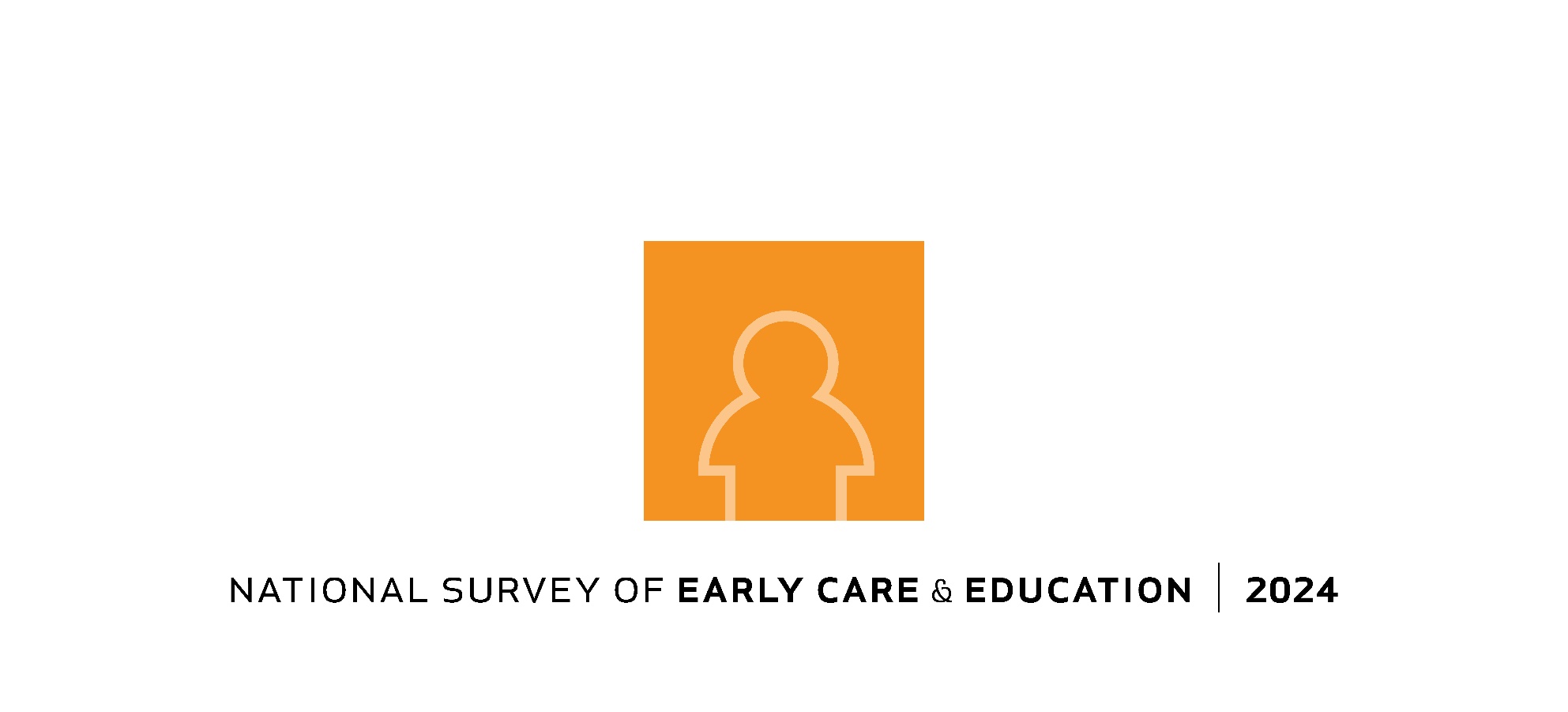 Cuestionario para personal del salón de clases (Fuerza Laboral) QUEXLANGSELECCIONE EL IDIOMA EN EL QUE DESEA REALIZAR LA ENCUESTAINGLÉS
ESPAÑOLCONSENT (Self Administered)Gracias por participar en este estudio, que trata sobre las experiencias de las personas que trabajan en programas de cuidado y educación para niños menores de 13 años.   Está financiado por la Administración para Niños y Familias del Departamento de Salud y Servicios Humanos de los Estados Unidos, y lo lleva a cabo NORC en la Universidad de Chicago. Un administrador u otro director en su institución ya ha contribuido con información valiosa a este estudio.  Para comprender mejor las experiencias del personal del aula, usted también fue seleccionado al azar para participar en este estudio.  Su participación en este estudio ayudará a informar a las agencias publicas sobre como apoyar mejor a las personas que cuidan a los niños de nuestra nación. Esta encuesta dura aproximadamente 20 minutos y su participación es voluntaria. Puede optar por no responder a las preguntas que no desea responder o finalizar la encuesta en cualquier momento.   Todo el personal asociado a este estudio debe firmar un documento legal en el que se compromete a proteger la confidencialidad de la información recolectada en esta encuesta. Utilizamos sistemas informáticos, capacitación del personal y estrictos requisitos de acceso a los datos para proteger su identidad y mantener la confidencialidad de sus respuestas. Para proteger mejor su confidencialidad, esta encuesta no contiene preguntas que requieran que divulgue información confidencial y privada sobre usted.   Este estudio también tiene un Certificado Federal de Confidencialidad del gobierno que protege a los investigadores y otro personal de verse obligados a divulgar información que podría usarse para identificar a los participantes en procedimientos judiciales. Los datos recolectados para este estudio se utilizarán solo con fines estadísticos, de modo que ningún individuo u organización pueda identificarse directa o indirectamente en los resultados de la investigación.  Detalles que le podrían identificar como su nombre, el nombre o la dirección de su organización se considerarán confidenciales y solo el personal autorizado asociado con este estudio podrá acceder a ellos a fines de investigación del estudio. El acceso a la información de identificación se otorga al personal autorizado solo cuando sea necesario.Una agencia no puede realizar ni patrocinar, y una persona no está obligada a responder a una recolección de información, a menos que muestre un número de control OMB actualmente válido. El número de OMB para esta recolección de información es 0970-0391 y la fecha de caducidad es MM/DD/AÑO. Envíe comentarios sobre el tiempo necesario para esta encuesta o cualquier otro aspecto de esta recolección de información a: NORC at the University of Chicago, 55 E Monroe St, Ste 3000, Chicago, IL, 60603, Atención: A. Rupa Datta.Ingrese su PIN a continuación y luego haga clic en el botón "Continuar".	Puede hacer clic en el botón 'ANTERIOR' para volver y cambiar sus respuestas si es necesario.  Al hacer clic en 'DETENER' se guardarán sus respuestas y podrá volver a la última pregunta que respondió la próxima vez que acceda al cuestionario.CONSENT STATEMENT (INTERVIEWER ADMINISTERED)Este estudio trata sobre las experiencias de las personas que trabajan en programas de cuidado y educación para niños menores de 13 años.  Está financiado por a Administración para Niños y Familias del Departamento de Salud y Servicios Humanos de los Estados Unidos, y lo lleva a cabo NORC en la Universidad de Chicago. Su participación en este estudio ayudará a identificar como apoyar mejor a las personas que cuidan a los niños de nuestra nación. Esta encuesta dura aproximadamente 20 minutos y su participación es voluntaria. Puede optar por no responder a las preguntas que no desea responder o finalizar la encuesta en cualquier momento.   Todo el personal asociado a este estudio debe firmar un documento legal en el que se compromete a proteger la confidencialidad de la información recolectada en esta encuesta.  Utilizamos sistemas informáticos, capacitación del personal y estrictos requisitos de acceso a los datos para proteger su identidad y mantener la confidencialidad de sus respuestas. Para proteger mejor su confidencialidad, esta encuesta no contiene preguntas que requieran que divulgue información confidencial y privada sobre usted.   Este estudio también tiene un Certificado Federal de Confidencialidad del gobierno que protege a los investigadores y otro personal de verse obligados a divulgar información que podría usarse para identificar a los participantes en los procedimientos judiciales.  Sin embargo, debe comprender que tomaremos las medidas necesarias para evitar daños graves a los niños u otras personas, incluida la denuncia a las autoridades.Los datos recolectados para este estudio se utilizarán solo con fines estadísticos, de modo que ningún individuo u organización pueda identificarse directa o indirectamente en los resultados de la investigación.  Detalles que le podrían identificar como su nombre, el nombre o la dirección de su organización se considerarán confidenciales y solo el personal autorizado asociado con este estudio podrá acceder a ellos a fines de investigación del estudio. El acceso a la información de identificación se otorga al personal autorizado solo cuando sea necesario.Es posible que se graben partes de esta encuesta con fines de control de calidad. Esto no comprometerá la estricta confidencialidad de sus respuestas.   Estas grabaciones se compartirán únicamente con el personal autorizado asociado con el estudio. Las grabaciones se mantendrán hasta que finalicemos nuestras notas.  ¿Puedo continuar con la grabación?R CONSENTS TO PARTICIPATE IN THE SURVEY................................. 1R CONSENTS TO PARTICIPATE IN THE SURVEY BUT DOES NOT WANT TO BE RECORDED........................... 2SECTION A. QUALIFICATIONS AND EXPERIENCE Este cuestionario hace preguntas sobre su trabajo en [PROGRAM].Las primeras preguntas tratan sobre sus experiencias cuidando y enseñando a niños pequeños o en edad escolar y su capacitación para desempeñar este trabajo.A1.¿Cuánto tiempo ha trabajado en su programa?A2. ¿Cuántos años de experiencia pagada tiene trabajando con niños menores de 13 años que no son hijos suyos? Favor de incluir toda experiencia de trabajo con paga en un hogar o centro de cuidado, aun con parientes, y experiencia de trabajo con paga en otro país.A2a. Desde que cumplió los 18 años, ¿ha realizado trabajo remunerado con niños menores de 13 años…A2a _a. en un hogar? 1  SÍ NODK/REFA2a_b.  para un proveedor basado en un centro diferente de su centro actual?1  SÍ NODK/REFIF A2a = 2 OR DK/REF AND A2b=2 OR DK/REF 						        SKIP TO A3, ELSE ASK WF22 New_1_aWF22 New 1_a.Por favor piense en su trabajo anterior más reciente relacionado con en el cuidado y la educación temprana de niños menores de 13 años, si lo hubiere. ¿En qué tipo de lugar trabajó recientemente?1.  Trabajé en un centro o escuela.2.  Trabajé en un hogar.3.  Trabajé en otro tipo de lugar: especificar _______.4.  No tuve un trabajo anterior en cuidado y educación temprana de niños menores de 13.A3. ¿Cuál es el grado o nivel más alto de estudios que ha cursado en su totalidad? ENTREVISTADOR: (LEER SI FUERA NECESARIO)1  MENOS DE OCHO AÑOS (SKIP TO A6A_M)2  ENTRE NUEVE Y DOCE AÑOS PERO SIN DIPLOMA (SKIP TO A6A_M)3  CERTIFICADO DE “GED” O EQUIVALENCIA DE ESCUELA MEDIA SUPERIOR, ES DECIR, “HIGH SCHOOL”4  DIPLOMA DE EDUCACIÓN MEDIA SUPERIOR, ES DECIR, “HIGH SCHOOL” (USUALMENTE IMPLICA 	HABER CURSADO DOCE AÑOS DE EDUCACIÓN)5  ESTUDIOS UNIVERSITARIOS INCOMPLETOS, ES DECIR, NO CUENTA CON TÍTULO UNIVERSITARIO6  ESTUDIOS DE CARRERA TÉCNICA PROFESIONAL EQUIVALENTE A “ASSOCIATE DEGREE”7  ESTUDIOS UNIVERSITARIOS COMPLETADOS, ES DECIR, PROFESIONISTA TITULADO8  CUENTA CON ESTUDIOS DE POSGRADO (COMO MAESTRÍA O DOCTORADO)[Programmer: only ask A12 if response to A3 = 3-8. Otherwise skip to instruction before A5_M]IF A3 = 3 - 8 ASK A12						       ELSE, SKIP TO A_S_1.A12. ¿Está matriculado actualmente en un programa de título universitario o posgrado?   1       SÍ2	 NOSkip Logic Box A_S_1:
IF A3 = 5 - 8 OR IF A12 =1 ASK A5_M
ELSE, SKIP TO A6A_M.A5_M. ¿Cuál fue el área principal de estudios para el grado o título más alto que tiene o para el que ha estudiado?1  EDUCACIÓN PRIMARIA O ELEMENTAL2  EDUCACIÓN ESPECIAL3  DESARROLLO, PSICOLOGÍA INFANTIL O ESTUDIOS DE FAMILIA4  EDUCACIÓN DE NIÑOS PEQUEÑOS (2-4 AÑOS) O CUIDADO DE NIÑOS PEQUEÑOS O DE EDAD ESCOLAR5   OTRAWF22 New 16_a.¿Actualmente tiene una deuda de préstamo estudiantil o debe algún dinero que usó para pagar su educación? Incluya todos los préstamos que haya firmado conjuntamente y que se usaron para pagar su educación después de la escuela secundaria (incluidos los préstamos estudiantiles, los préstamos con garantía hipotecaria o las tarjetas de crédito pagadas con el tiempo).1.  SÍ2.  NO   SKIP TO A6A_M3.  DK/REF    SKIP TO A6A_MWF22 New 16_b.Pensando específicamente en el dinero que debe por su educación, díganos el monto total que debe actualmente en estos préstamos. Intente dar una respuesta aproximada.1.  Menos de $10.0002.  $10.000 - $19.9993.  $20.000 - $29.9994.  $30.000 - $49.9995.  $50.000 o másA6A_M. ¿Tiene usted una certificación de Título Asociado en Desarrollo Infantil (CDA, por sus siglas en inglés)?1	 SÍ2	 NOA6B_M. ¿Tiene usted una certificación o aprobación estatal para el cuidado y educación temprana de niños?1	 SÍ2	 NOA7. En los últimos 12 meses, ¿ha hecho alguna de las siguientes actividades con el fin de mejorar sus habilidades o adquirir nuevas habilidades para trabajar con niños?A7a. Participó en algún taller de trabajo, por ejemplo, los que ofrecen las asociaciones profesionales, redes de recursos y de referencias, etc. SÍ		2  NOA7b. (En los últimos 12 meses, ¿ha hecho alguna de las siguientes actividades con el fin de mejorar sus habilidades o adquirir nuevas habilidades para trabajar con niños?) Participó en programas de orientación, tuvo mentores o consultas regulares con un especialista. SÍ		2  NOA7e. (En los últimos 12 meses, ¿ha hecho alguna de las siguientes actividades con el fin de mejorar sus habilidades o adquirir nuevas habilidades para trabajar con niños?) Se matriculó en un curso en un colegio comunitario (community college) o en una universidad, para estudiar temas relevantes para su trabajo con niños menores de 13 años de edad.1  SÍ		2  NOIF ANY ITEM FROM A7A TO A7E = 1, ASK A7_1						       ELSE, SKIP TO A7F_new.A7_1.¿Estas actividades fueron en línea o presenciales?1.  Todas en línea.2.  Todas presenciales.3.  Una mezcla de en línea y presencial.A15. En los últimos 12 meses, ¿ha participado en una capacitación sobre salud o seguridad? Incluya cualquier capacitación sobre salud y seguridad, incluidas las capacitaciones en línea o presenciales.1	 SÍ 2	 NO SKIP TO A17A16_REVISED. 
¿Sus capacitaciones de salud y seguridad fueron…? 1.  Todas en línea.2.  Todas presenciales.3.  Una mezcla de en línea y presencial.
A17.¿En los últimos 12 meses, ¿ha recibido alguna capacitación sobre estrategias para trabajar con niños y familias de distintas razas, grupos étnicos o culturas?1	 SÍ2	 NOA6C.En los últimos 12 meses, ¿ha tenido alguna dificultad tratando de obtener capacitación o educación para avanzar en su carrera de cuidado y educación temprana de niños?1.  Sí2.  No3.  No traté de obtener capacitación o educación. SKIP TO A8bA6D.Indique qué tan de acuerdo está con las siguientes afirmaciones sobre su capacidad para participar en actividades de capacitación y desarrollo profesional para avanzar en su trabajo en el cuidado y la educación temprana de niños (Completamente de acuerdo, de acuerdo, en desacuerdo, Completamente en desacuerdo):A6D_a. Hay opciones costeables de desarrollo profesional y capacitación para que yo elija. 1.  Completamente DE ACUERDO2.  DE ACUERDO3.  EN DESACUERDO4.  Completamente EN DESACUERDOA6D_b. Hay oportunidades de capacitación y desarrollo profesional que se llevan a cabo en horarios y en lugares en línea o presenciales que son convenientes para mí.  1.  Completamente DE ACUERDO2.  DE ACUERDO3.  EN DESACUERDO4.  Completamente EN DESACUERDOA8b. En los últimos 12 meses, ¿recibió algún tipo de ayuda para cubrir el costo para mejorar sus habilidades, ya sea de su empleador o de una agencia local estatal, institución de educación superior o universidad?A8b _1. Ayuda directa con el costo de la matrícula o la cuota de inscripción1  SÍ		2  NOA8b_3. (En los últimos 12 meses, recibió usted) Tiempo libre de su trabajo para participar en la actividad?1  SÍ		2  NOA18. En los últimos 12 meses, ¿le ayudó un supervisor o asesor a elaborar o actualizar un plan para su desarrollo profesional?1	 SÍ2	 NOA20.¿Ha asistido alguna vez a un curso universitario o a un programa de cuatro años, participado en capacitación o recibido una credencial donde tuvo que demostrar habilidades relacionadas con el trabajo con niños y fue observado/a? 1	 SÍ2	 NOA7F_new.¿Durante la semana pasada, ¿dedicó tiempo a reunirse con otros maestros, ayudantes, o asistentes de maestro para reflexionar sobre la práctica docente?1.  Sí2.  NoSKIP TO A103. DK/REF  SKIP TO A10A7F_a_new.¿Cuándo se llevaron a cabo la mayoría de sus reuniones con otros maestros, ayudantes o asistentes de maestro?1.  Durante las horas de trabajo remunerado mientras cuido a los niños.2.  Durante las horas de trabajo remunerado cuando no cuido a los niños.3.  Durante mi tiempo personal no remunerado (por ejemplo, en casa por la noche o antes o después de mi día de trabajo remunerado). A10. ¿Pertenece a algún sindicato, como Service Employees International Union (para empleados en la industria de servicio), American Federation of Teachers (para maestros), American Federation of State, County and Municipal Employees (AFSCME, para empleados estatales, del condado o municipales) o Teamsters (sindicato de trabajadores)?1.  Sí2.  NoA11. ¿Cuál de las siguientes alternativas describe mejor el motivo principal por el cual trabaja con niños pequeños? CODE ONE ONLY.1  Es su carrera profesional o profesión2  Es un paso hacia una carrera profesional relacionada3  Es su vocación4  Es un trabajo con un cheque de paga5  Es un trabajo que puede hacer mientras sus propios niños están pequeños6  Es una manera de ayudar a los niños7  Es una manera de ayudar a los padres8  Ninguna de estas razones aplicaWF22 New 99_b.¿Cuánto está de acuerdo o en desacuerdo con lo siguiente? Pensando en el futuro dentro de tres años, es muy probable que esté trabajando en cuidado y educación temprana de niños.1. Muy de acuerdo2. De acuerdo3. En desacuerdo4. Muy en desacuerdoSECTION B. EMPLOYMENT SCHEDULE AND COMPENSATIONLas siguientes preguntas tratan sobre sus horas de trabajo y su compensación.B1. ¿Aproximadamente cuántas horas a la semana trabaja habitualmente en este programa?Rango:0-168B1a. ¿En cuántos salones de clase o con cuántos grupos distintos trabaja usted durante una semana regular?	Cantidad de salones de clase o gruposB2. ¿Cuántos meses de los últimos doce ha trabajado en este u otro programa de cuidado y educación temprana?	NUMBER (RANGE: 0 TO 12)B4_M. ¿Cuánto se le paga antes de descontar impuestos y deducciones? Indique si es por... (INTERVIEWER: PROBE FOR BEST ESTIMATE IF NEEDED.)$ 	por1 hora2 día3 semana8 cada 2 semanas4 mes5 año	6 otra 	B4a.Además de los pagos regulares que recibe de este centro, ¿ha recibido algún otro pago para trabajadores de cuidado y educación temprana de niños en los últimos 12 meses? Esto podría incluir una bonificación, un pago por servicio especial, un premio por buen desempeño, incentivos por participar en capacitaciones u otro dinero fuera de su salario regular.1.  SÍ2.  NO SKIP TO B5B4b.Aproximadamente, ¿cuánto en total recibió en los últimos 12 meses en pagos para trabajadores de cuidado y educación temprana de niños aparte de su salario regular?$ __________B5. En este empleo, ¿trabaja usted mayormente con niños que padecen discapacidades físicas y mentales, o de otra índole?1.  SÍ2.  NoB6. ¿Cuál es su título en este programa?1  Director y maestro2  Coordinador del programa3  Maestro principal o instructor principal4  Maestro o instructor5  Asistente de maestro o instructor6  Ayudante7  u otro puesto (especifique: 	)8  Don’t know/Refused/No answerB6a.¿Ha tenido anteriormente un rol o título diferente en su programa actual?1.  SÍ2.  NOSKIP TO B7_MB6b.¿Cuál de los siguientes describe mejor su rol anterior más reciente en su programa actual?1.  Director2.  Coordinador de programa u otro administrador3.  Maestro principal, instructor principal o cuidador principal4.  Maestro o instructor5.  Maestro auxiliar, asistente de instructor, o asistente de cuidador6.  Ayudante7.  Otro rolB7_M.
¿Qué tipo de seguro médico o cobertura médica tiene usted? Por favor, marque lo que corresponda. (INTERVIEWER: CODE ALL MENTIONS, USE CATEGORIES TO PROBE AS NEEDED.)                                                                                            Plan de seguro médico privado de su empleador o lugar de trabajoPlan de seguro médico privado a través del empleo de su cónyuge o parejaPlan de seguro médico comprado directamentePlan de seguro médico privado a través de un gobierno estatal o local, del mercado de seguros médicos (health insurance exchange) o un programa comunitarioPlan de seguro médico comprado por medio de los padresMedicaidMedicareSeguro médico militar/administración de veteranos o CHAMPUS/TRICARE/CHAMP-VASin cobertura de ningún tipoOtro (especifique)-1    DK/REF/No AnswerIF B7_M = 9 ASK B7_other						       ELSE, SKIP TO WF14B7_Other. Por favor, especifique el tipo de seguro médico o cobertura médica que tiene usted.____________________________________________WF14.¿Cuántos días al año acumula en tiempo libre pagado (PTO) para enfermedad o vacaciones?		0 días1-5 días6-10 díasMas de 10 díasWF22 New8.¿Su empleador ofrece aumentos de sueldo por obtener una nueva credencial o título en cuidado y educación de niños pequeños?1.  SÍ2.  NoB9. En los últimos 3 meses, ¿ha hecho algo para buscar un empleo nuevo o un empleo adicional?1.  SÍ2.  No  SKIP TO B10B9a_M. ¿Cuál es el motivo principal por el cual ha buscado trabajo? (INTERVIEWER: USE CATEGORIES ONLY TO PROBE) (IF SELF-ADMINISTERED: CODES ARE NOT SHOWN, ONLY VERBATIMS ARE RECORDED)1    PARA ENCONTRAR UN SEGUNDO TRABAJO2    PARA ENCONTRAR UN TRABAJO QUE PAGUE MÁS3    PREOCUPADO/A DE QUE ESTE TRABAJO TERMINE4    PARA TRATAR DE REDUCIR LOS VIAJES DE IDA Y VUELTA AL TRABAJO O MEJORAR EL HORARIO5    PARA ENCONTRAR MEJORES CONDICIONES DE TRABAJO EN UN PROGRAMA6    DESEA SALIRSE DE ESTE CAMPO7    PARA VER LAS OTRAS OPCIONES QUE ESTÁN DISPONIBLES8    PARA ENCONTRAR TRABAJO DE VERANO13  PARA ENCONTRAR UN TRABAJO PARA CRECIMIENTO PROFESIONAL Y/O PROMOCIÓN DENTRO 	DEL CAMPO DE CUIDADO O EDUCACIÓN TEMPRANA DE NIÑOS14  PARA ENCONTRAR UN TRABAJO QUE SE AJUSTE MEJOR A MI CAPACITACIÓN/EXPERIENCIA9     OTRO_________________________	- 1   DK/REFIF B9A = 9 ASK B9_reason_other						       ELSE, SKIP TO B10B9_reason_other ¿Cuál es el motivo principal por el cual ha buscado trabajo? ________________________________________B10. 
¿Cuál es su código postal de residencia?	 [5-digit only]SECTION C. ACTIVITIES IN THE CLASSROOMC1_1_MEsta sección trata del salón de clases [CLASSROOM NAME] para niños de {xx} a {yy} de edad en el que trabajó durante la semana del [DATE] en {PROGRAM}. ¿Es ese el grupo de edades con el que trabaja con mayor frecuencia?1  SÍ (GO TO C1A)2  NO C1_2_M. Si no está muy familiarizado con el salón de clases de [CLASSROOM], cuéntenos sobre el salón de clases donde pasa más tiempo.  ¿Cuáles son las edades de los niños a quienes sirve mayormente en ese salón de clases?1  Bebés y niños que empiezan a andar (nacimiento a 3 años de edad)2  Niños de edad preescolar (3 años de edad a Kindergarten)3  Otro (especifique)C1A. ¿Usa usted un programa de estudios o un conjunto preparado de actividades de aprendizaje y juego?1	 SÍ2	 NO SKIP TO C3C1B_M. ¿Cuál es el nombre del programa de estudios o método que usa?0.  Un programa de estudios que nosotros mismos elaboramos[drop down of common curricula]              120.  Otro (especifique	)              121.  NingunoLista de programas de estudioBebés y niños pequeñosPrograma de estudios Creative Curriculum para bebés y niños pequeños Programa de estudios Funshine ExpressPrograma de estudios High Reach Programa de estudios High/Scope para edad preescolar Programa de estudios Mother Goose Time: Experience BabyPrograma de estudios Little Goose sin el sistema del programa de estudios completo de Mother Goose TimePrograma de estudios Little Goose con el sistema del programa de estudios completo de Mother Goose TimePrograma de estudios Baby Doll Circle TimePrograma de estudios Beyond Cribs & RattlesPrograma de estudios Edu 1st VESS CurriculumPrograma de estudios FLEX Goddard Pre-KPrograma de estudios Frog Street para niños pequeñosPrograma de estudios Kiddie Academy Life EssentialsPrograma de estudios Kids R KidsPrograma de estudios Knowledge Universe Early FoundationsPrograma de estudios Learn Every DayPrograma de estudios Learn from the StartPrograma de estudios Learning Experience Academic Program (LEAP)Programa de estudios O2B KidsPrograma de estudios World at their FingertipsPrograma de estudios Montessori para bebés y niños pequeños Programa de estudios Active Learning SeriesPrograma de estudios Foundations for SuccessPrograma de estudios para el desarrollo de bebés y niños pequeños Innovations: Infant/Toddler DevelopmentPrograma de estudios Wee LearnMétodo Bank Street de interacción del desarrollo Programa de estudios The Ounce ScaleMétodo Waldorf Método Project Método Reggio Emilia Programa de estudios para bebés y niños pequeños Program for Infant/Toddler Caregivers (PITC) Programa de estudios 1-2-3 Learn CurriculumPrograma de estudios Carol’s Affordable CurriculumPrograma de estudios Early Learning SuccessPrograma de estudios Gee Whiz EducationPrograma de estudios HELP at HomeLearn from the Start (Programa de estudios preescolares de Learning Care Group)Learn As We Grow (Programa de estudios de La Petite)World at their Fingertips (Programa de estudios de Bright Horizons)Programa de estudios Alpha SkillsPrograma de estudios Pinnacle Early ChildhoodPrograma de estudios WINGSPreescolarPrograma de estudios We Can VoyagerPrograma de estudios Creative Curriculum para edad preescolar Programa de estudios High/Scope para bebés y niños pequeños Programa de estudios preescolares Montessori Programa de estudios Investigator ClubPrograma de estudios DLM Early Childhood Express (McGraw-Hill)Programa Opening the World of Learning (OWL) Programa de estudios Houghton Mifflin Pre-KPrograma de estudios Core Knowledge SequencePrograma de estudios Funshine ExpressPrograma de estudios High ReachPrograma de estudios Mother Goose TimePrograma de estudios Scholastic: Big Day for Pre-KPrograma de estudios DIG: Develop, Inspire, GrowPrograma de estudios Beyond Centers & Circle TimePrograma de estudios Early Literacy and Learning Model Plus (ELLM) o ELLM PlusPrograma de estudios Edu 1st VESS CurriculumPrograma de estudios Empowered ChildPrograma de estudios FLEX Goddard para edad prekínder Programa de estudios Frog Street Pre-KPrograma de estudios Frog Street SummerGalileo Programa de estudios Get Set for SchoolPrograma de estudios Kiddie Academy Life EssentialsPrograma de estudios Kids R KidsPrograma de estudios Knowledge Universe Early FoundationsPrograma de estudios Learn Every DayPrograma de estudios Learn Every Day y Nemours BrightStart! SupersetPrograma de estudios Learning Experience Academic Program (LEAP)Programa de estudios Let's Begin with the Letter PeoplePrograma de estudios LifeSmartPrograma de estudios Literacy ExpressPrograma de estudios Little TreasuresPrograma de estudios O2B KidsPrograma de estudios Splash into Pre-KPrograma de estudios Starfall Pre-K CurriculumPrograma de estudios Tools of the MindPrograma de estudios We CanPrograma de estudios Wee LearnPrograma de estudios World at their FingertipsPrograma de estudios Active Learning SeriesPrograma de estudios All About PreschoolersPrograma de estudios InnovationsPrograma de estudios Links to LiteracyPrograma de estudios Promoting Preschool FriendshipsPrograma de estudios SaxonMétodo Bank Street de interacción del desarrollo Programa de estudios Little Treasures (MacMillan/McGraw Hill)Programa de estudios Curiosity Corner (Success for All)Programa de estudios Teaching StrategiesMétodo Waldorf Método Project Método Reggio Emilia Programa de estudios Everyday MathPrograma de estudios Project Early KindergartenPrograma Scholastic Early Childhood Program (SECP) Programa de estudios 1-2-3 Learn CurriculumPrograma de estudios Carol’s Affordable CurriculumPrograma de estudios Early Learning SuccessPrograma de estudios Gee Whiz EducationPrograma de estudios Houghton Mifflin Pre-KPrograma de estudios Learn Every Day: The Preschool CurriculumJourney (programa de estudios preescolares de Learning Care Group)Learn As We Grow (programa de estudios de La Petite)World at their Fingertips (programa de estudios de Bright Horizons)Programa de estudios Connect4LearningExCell (siglas de Exceptional Coaching for Early Language and Literacy)Programa de estudios Building Blocks (Clements, matemática de edad temprana)Programa de estudios Big Math for Little Kids (Ginsburg, matemática de edad temprana)Programa de estudios The Incredible Years (Webster-Stratton)Programa de estudios Head Start REDI (siglas de Research-based, Developmentally Informed; Penn State)Programa de estudios EPIC (siglas de Evidence-based Program for Integrated Curricula, John Fantuzzo)Programa de estudios AbekaPrograma de estudios Alpha SkillsPrograma de estudios Pinnacle Early ChildhoodPrograma de estudios WINGSC5. ¿Ha recibido usted 4 o más horas de capacitación sobre cómo usar este programa de estudios?1	 SÍ2	 NOC3. ¿Planifica usted o ayuda a planificar las actividades diarias de los niños en este salón de clase o grupo?1	 SÍ 2	 NO (SKIP TO C4_M)C3a_M. ¿Cuándo planifica usted las actividades diarias?1  Mientras cuida de los niños2  Durante las horas de trabajo pero no mientras cuida a los niños3  No hace planes específicos4  Durante tiempo personal cuando no estoy en el trabajoC4_M. En este salón de clase, la mayoría de los días, ¿cuánto tiempo pasan los niños haciendo algo con unaparato con pantalla, como un televisor o una película, o trabajando o jugando en una computadora o tableta?1 1½ horas o más2 30 minutos a 1½ horas 3 Menos de 30 minutos4 Los niños no usan dispositivos con pantalla en este salón de claseG_ACTIVITY.Por favor describa un día típico en su salón de clases. Sin incluir el tiempo usado para el almorzó o siestas, ¿cuánto tiempo se pasa en las siguientes actividades durante el día?(READ ITEM: ¿Diría que ningún tiempo, 30 minutos o menos, aproximadamente una hora, aproximadamente dos horas, o tres horas o más?)SECTION CL. ABOUT THE PEOPLE IN THE CLASSROOMCL1. Piense en los maestros, asistentes de maestro y ayudantes que trabajan regularmente en este salón de clase.¿Cuántas personas hay, incluyéndolo/a usted?	____________Range 1 - 99CL2. Incluyéndose a usted, ¿alguna de estas[CL1] personas son hispanos o latinos?1  SÍ		2  NOCL2_1.Hasta donde usted sabe, ¿alguna de las personas que no son hispanos o latino son:CL2_1_A. negros o afroamericanos?1  SÍ		2  NOCL2_1_C. blancos?1  SÍ		2  NOCL2_1_D. asiáticos?1  SÍ		2  NOCL2_1_E. Raza mixta, otra raza, o no está seguro?1  SÍ		2  NOCL5. 
¿Cuántos niños están matriculados en este salón de clase?Cantidad de niños:                       	Range 1 - 999CL6_1.
¿Algunos de estos [CL5] niños son hispanos o latinos?1  SÍ		2  NOCL6_2.Hasta donde usted sabe, alguno de los niños que no son hispanos o latinos son:CL6_2_B. negros o afroamericanos?1  SÍ		2  NOCL6_2_A. blancos?1  SÍ		2  NOCL2_1_C. asiáticos?1  SÍ		2  NOCL2_1_D. Raza mixta, otra raza, o no está seguro?1  SÍ		2  NOCL9.¿Cuántos de los niños en su salón de clases hablan un idioma que no sea inglés en el hogar?Rango 0 – CL5 [Value reported in CL5]-1. DK/REFIF CL9 = DK/REF ASK CL10ELSE, SKIP TO CL11.CL10.¿Aproximadamente qué porcentaje de los niños en su salón de clases hablan un idioma que no sea inglés en el hogar?IF CL9 = (0 OR DK/REF) AND CL10 = (0 OR DK/REF), THEN SKIP TO CL11.ELSE, ASK WF21_1WF21_1.Para los niños en su aula que hablan un idioma que no sea inglés en el hogar, ¿hay un adulto designado al aula para cuidarlos y darles instrucción usando los idiomas del hogar de los niños, sin incluir las lecciones de idiomas?1.  Sí, hay un adulto asignado al aula que está aquí todo el tiempo.2.  Sí, hay un adulto asignado al aula que está aquí algunas veces.3.  No.CL11.¿Cuántos de los niños en este salón de clases tienen un padre que necesita la ayuda de un intérprete o un niño para hablar con el maestro de su hijo?Range: 0 – [Value reported in CL5] No sé el número exacto, pero al menos un niñoCL8a. 
Que usted sepa, ¿cuántos niños en este salón de clase a veces no tienen comida suficiente en casa porque no hay dinero suficiente para comprarla?Cantidad de niños:                        No sé el número exacto, pero al menos un niño Rango 0 – CL5 [Value reported in CL5]	SECTION D. STAFF ATTITUDES AND ORIENTATION TO CAREGIVINGWF8_1. Por favor califique el grado en que está de acuerdo o en desacuerdo con la siguiente afirmación: Yo integro los valores culturales y estilos de vida de gente de diferentes razas y etnias en mi enseñanza y cuidado.Completamente de acuerdoDe acuerdoEn desacuerdoCompletamente en desacuerdoWF11_3.En los últimos seis meses, ¿con qué frecuencia se reunió o habló con los padres sobre:WF11_3 c. el aprendizaje de su hijo o el progreso hacia los hitos del desarrollo?1.  Nunca2.  Poco frecuentemente3.  A veces4.  Muy frecuentementeWF11_3 d. los problemas que tiene su hijo mientras está en el programa?1.  Nunca2.  Poco frecuentemente3.  A veces4.  Muy frecuentementeD7_a_REVISED.En los últimos 12 meses, ¿con qué frecuencia usted y su supervisor evaluaron cómo puede mejorar sus habilidades para trabajar con niños? Diría que… Una vez al año Varias veces al año Una vez al mes Unas cuantas veces al mes Una vez a la semana o más NuncaWF_D7_SEQUAL.¿Cuánto está de acuerdo o en desacuerdo con lo siguiente?: Mi supervisor conoce bien mi forma de enseñar.1. Completamente de acuerdo2. De acuerdo3. En desacuerdo4. Completamente en desacuerdoD8. ¿Recibe una evaluación formal y comentarios sobre su desempeño laboral por lo menos una vez al año?1  SÍ2  NOD9. ¿En qué medida está usted de acuerdo o en desacuerdo con las siguientes declaraciones sobre su trabajo en este programa?D9A. Me tratan con respeto en el día a día. (¿Diría que está completamente de acuerdo, de acuerdo, ni de acuerdo ni en desacuerdo, en desacuerdo o completamente en desacuerdo con esta afirmación?)1 Completamente de acuerdo2 De acuerdo3 Ni de acuerdo ni en desacuerdo4 En desacuerdo5 Completamente en desacuerdoD9C. Tengo ayuda para tratar con niños o padres difíciles. (¿Diría que está completamente de acuerdo, de acuerdo, ni de acuerdo ni en desacuerdo, en desacuerdo o completamente en desacuerdo?)1 Completamente de acuerdo2 De acuerdo3 Ni de acuerdo ni en desacuerdo4 En desacuerdo5 Completamente en desacuerdoWF12_1.En este programa, usted tiene…WF12_1a.  Muebles de tamaño adulto.1. SÍ2. NoWF12_1b .  Espacio para relajarse (un lugar separado de los niños).1. SÍ2. NoWF12_1 c.  Descansos diarios designados (incluidos los descansos para comer y otros descansos).1. SÍ2. NoWF12.Estamos interesados sobre la forma en que las demás personas lo han tratado o lo que cree acerca de cómo lo han tratado los demás en su trabajo.Me puede decir si en el año pasado, ¿alguna vez lo trataron injustamente en su trabajo? 1.  SÍ2.  NO -> SKIP TO D_BKGD_EXPWF12_0. ¿Cuál cree que fue la razón principal de esta experiencia? Por favor, seleccione una:Su ascendencia, origen nacional, u etniaSu idioma natal Su género Su raza Su edad Su religión Su estatura o peso Su orientación sexualSu nivel de educación o nivel de ingresoD_BKGD_EXP.Algunos programas de cuidado y educación temprana de niños están sujetos a políticas que requieren que su personal obtenga verificaciones de antecedentes  o background checks. E1.¿Su programa cubre el costo total del personal para obtener las verificaciones de antecedentes requeridas?1. SÍ2. NO3. NO APLICA WF23_DL_1.Califique las siguientes afirmaciones sobre estar bien informado y dar su opinión en el trabajo en una escala de 1-4, donde 1 indica “Completamente de acuerdo” y 4 indica “Completamente en desacuerdo”.D11. A continuación, hay una lista de las maneras que puede haberse sentido o comportado.Para cada pregunta, marque el encasillado correspondiente para responder con qué frecuencia se ha sentido de esta manera durante la última semana.WF13.Indique con qué frecuencia las siguientes afirmaciones reflejan su experiencia:WF13_1.Me sentí agotado/a debido a mi trabajo.1.  Nunca2.  Algunas veces al año o menos3.  Una vez al mes o menos4.  Algunas veces al mes5.  Una vez por semana6.  Algunas veces a la semana7.  Todos los díasWF13_2.Me he vuelto más insensible hacia la gente desde que acepté este trabajo.1.  Nunca2.  Algunas veces al año o menos3.  Una vez al mes o menos4.  Algunas veces al mes5.  Una vez por semana6.  Algunas veces a la semana7.  Todos los díasLas siguientes preguntas se relacionan con sus creencias sobre la educación y el cuidado de otras personas.D14. 
Un niño golpea a otro niño. La respuesta más eficaz es:1 Separar a los niños cambiando al niño que fue golpeado a otro centro.2 Recordarle al niño que las manos no se usan para golpear, luego ayudar a reintegrarlo en otra actividad.3 Ignorar el comportamiento.4 Contarles a los padres del niño sobre el mal comportamiento.D15. Una niña intenta armar un rompecabezas que es demasiado difícil para ella. La mejor opción es:1 Sentarse con ella y darle pistas para ayudarla a armar el rompecabezas.2 Darle un rompecabezas que sea más fácil de armar.3 Animarla a que lo siga intentando por su cuenta.4 Armar el rompecabezas por ella para demostrarle cómo hacerloWF11_1*Pensando en las familias a las que atiende, ¿para cuántos niños sabe lo qué hacen sus familias para fomentar el aprendizaje de sus hijos?NingunoAlgunoLa mayoríaTodosSECTION E. DEMOGRAPHICSTerminaremos la entrevista con algunas preguntas sobre sus características personales.E2. ¿En qué año nació? 	[RANGE = 1900...2022]E3_M ¿Cuál es su grupo étnico?1 Hispano o latino2 No hispano o latinoE4_M. ¿Cuál es su raza? (Seleccione una o más.)5 Indígena/o de las Américas o nativa/o de Alaska3 Asiática/o2 Negra/o o afroamericana/o4 Nativa/o de Hawái u otra de las islas del Pacífico1 Blanca/oE5.¿Habla otros idiomas además de inglés?1	 SÍ2	 NO  SKIP TO E19E6.	¿Aproximadamente qué porcentaje del tiempo habla usted inglés mientras trabaja con los niños?_____% del tiempo que habla inglésE19. 
¿Cuál(es) el idioma(s) que habla usted con los niños o padres como parte de su trabajo en este centro?E9.	¿En qué país nació usted? 	[DROP DOWN]Lista de países:1. Seleccione2. Afganistán3. Acrotiri4. Albania5. Argelia6. Samoa Americana7. Andorra8. Angola9. Anguila10. Antártida11. Antigua y Barbuda12. Argentina13. Armenia14. Aruba15. Islas Ashmore y Cartier16. Australia17. Austria18. Azerbaiyán19. Bahamas20. Bahrain21. Bangladesh22. Barbados23. Bassas da India24. Bielorrusia25. Bélgica26. Belice27. Benín28. Bermuda29. Bután30. Bolivia31. Bosnia y Herzegovina32. Botsuana33. Isla Bouvet34. Brasil35. Territorio Británico del Océano Índico36. Islas Vírgenes Británicas37. Brunéi38. Bulgaria39. Burkina Faso40. Birmania41. Burundi42. Camboya43. Camerún44. Canadá45. Cabo Verde46. Islas Caimán47. República Centroafricana48. Chad49. Chile50. China51. Isla de Navidad52. Isla Clipperton53. Islas Cocos (Keeling)54. Colombia55. Comoras56. Congo57. Islas Cook58. Islas del Mar del Coral59. Costa Rica60. Costa de Marfil61. Croacia62. Cuba63. Chipre64. República Checa65. Dinamarca66. Dhekelia67. Yibuti68. Dominica69. República Dominicana70. Ecuador71. Egipto72. El Salvador73. Guinea Ecuatorial74. Eritrea75. Estonia76. Etiopía77. Isla Europa78. Islas Malvinas79. Islas Feroe80. Fiyi81. Finlandia82. Francia83. Guayana Francesa84. Polinesia Francesa85. Tierras Australes y Antárticas Francesas86. Gabón87. Gambia88. Franja de Gaza89. Georgia90. Alemania91. Ghana92. Gibraltar93. Islas Gloriosas94. Grecia95. Groenlandia96. Granada97. Guadalupe98. Guam99. Guatemala100. Guernsey101. Guinea102. Guinea-Bisáu103. Guayana104. Haití105. Islas Heard y McDonald106. Santa Sede (Ciudad del Vaticano)107. Honduras108. Hong Kong109. Hungría110. Islandia111. India112. Indonesia113. Irán114. Irak115. Irlanda116. Isla de Man117. Israel118. Italia119. Jamaica120. Jan Mayen121. Japón122. Jersey123. Jordania124. Isla Juan de Nova125. Kazajistán126. Kenia127. Kiribati128. Corea del Norte129. Corea del Sur130. Kuwait131. Kirguistán132. Laos133. Latvia134. Líbano135. Lesoto136. Liberia137. Libia138. Liechtenstein139. Lituania140. Luxemburgo141. Macau142. Macedonia143. Madagascar144. Malaui145. Malasia146. Maldivas147. Malí148. Malta149. Islas Marshall150. Martinica151. Mauritania152. Mauricio153. Mayotee154. México155. Micronesia, Estados Federados de156. Moldavia157. Mónaco158. Mongolia159. Montserrat160. Marruecos161. Mozambique162. Namibia163. Nauru164. Isla de Navaza165. Nepal166. Países Bajos167. Antillas Neerlandesas168. Nueva Caledonia169. Nueva Zelanda170. Nicaragua171. Níger172. Nigeria173. Niue174. Isla Norfolk175. Islas Mariana del Norte176. Noruega177. Omán178. Pakistán179. Palau180. Panamá181. Papúa Nueva Guinea182. Islas Paracelso183. Paraguay184. Perú185. Filipinas186. Islas Pitcairn187. Polonia188. Portugal189. Puerto Rico190. Qatar191. Reunión192. Rumania193. Rusia194. Ruanda195. Santa Elena196. San Cristóbal y Nieves197. Santa Lucía198. San Pedro y Miquelón199. San Vicente y las Granadinas200. Samoa201. San Marino202. Santo Tomé y Príncipe203. Arabia Saudita204. Senegal205. Serbia y Montenegro206. Seychelles207. Sierra Leona208. Singapur209. Eslovaquia210. Eslovenia211. Islas Salomón212. Somalia213. Sudáfrica214. Islas Georgia del Sur y Sándwich del Sur215. España216. Islas Spratly217. Sri Lanka218. Sudán219. Surinam220. Svalbard221. Suazilandia222. Suecia223. Suiza224. Siria225. Taiwán226. Tayikistán227. Tanzania228. Tailandia229. Timor Oriental230. Togo231. Tokelau232. Tonga233. Trinidad y Tobago234. Isla Tromelin235. Túnez236. Turquía237. Turkmenistán238. Islas Turcas y Caicos239. Tuvalu240. Uganda241. Ucrania242. Emiratos Árabes Unidos243. Reino Unido244. Estados Unidos245. Uruguay246. Uzbekistán247. Vanuatu248. Venezuela249. Vietnam250. Islas Vírgenes251. Isla Wake252. Wallis y Futuna253. Cisjordania254. Sahara Occidental255. Yemen256. Zambia257. Zimbabue258. NO SABE/REHUSÓ/SIN RESPUESTAIF E9 ≠ UNITED STATES ASK E10ELSE, SKIP TO E11E10.	¿En qué año se trasladó a Estados Unidos para quedarse?Range: 1923 to 2024E1.Puede seleccionar más de una respuesta. ¿Es usted:1. Masculino?2. Femenino?3. Transgénero, no binario, u otro género?E_SO.¿Cuál de las siguientes mejor representa su manera de pensar en sí mismo(a)?1. Gay o lesbiana2. Heterosexual, es decir no gay o lesbiana3. Bisexual4. Uso otro término --> SKIP to E_SO_OS5. No séE_SO_OS. OTRA, ESPECIFICAR:___________E11. ¿Cuál es su estado civil actual?1  Nunca se ha casado, no vive con una pareja2  Casado/a o vive con una pareja3  Separado/a4  Divorciado/a5  Viudo/aE20. ¿Diría que, en general, su salud es excelente, muy buena, regular, o mala?1  Excelente2  Muy buena3  Regular4  MalaE14.	¿Cuál fue aproximadamente el ingreso total de su hogar en el 2023 antes del pago de impuestos o deducciones? Incluya el ingreso de sueldos y salarios que usted o los demás adultos en su hogar hayan ganado. Incluya además cualquier ayuda del gobierno, obsequios u otros ingresos que haya obtenido.	-1. DK/REFIF E14 = DK/REF ASK E15ELSE, SKIP TO E17.E15. Puede ser difícil recordar o informar esas cifras, por lo que está bien indicar un intervalo aproximado. ¿Cuáles fueron los ingresos totales de su hogar en el 2023 antes de impuestos o deducciones?...1 Menos de $15,0002 $15,001 a $30,0003 $30,001 a $45,0004 $45,001 a $60,0005 $60,001 o másE17. ¿Aproximadamente cuánto de los ingresos de su hogar en el 2023 provino de su trabajo con niños menores de 13 años de edad?1  Todo 2  Casi todo3  Más de la mitad4  Más o menos la mitad5  Menos de la mitad6  Muy poco7  NadaWF16_1.Sin incluirse a usted mismo, cuántas personas en su hogar se encuentran en las siguientes categorías de edad:Menores de 6 años _________De 6 a 12 años __________Edades 13-17 ___________Edades 18-65 ____________	66 años o más ___________IF WF16_1 Under age 6 > 0 OR WF16_1 Ages 6 through 12 > 0 ASK WF15_4ELSE, SKIP TO WF15_2.WF15_4.¿Algún programa del gobierno le ayuda a pagar el cuidado de sus hijos menores de 13 años? Estos programas del gobierno pueden incluir: un programa estatal de subsidios para el cuidado de niños, el programa Head Start, un distrito escolar público local, o el programa público de preescolar de su estado.1.  SÍ2.  NOWF15_2.WF15_2a. ¿Usted o algún miembro de este hogar recibe beneficios del Programa de Cupones para Alimentos o SNAP (Programa de Asistencia Nutricional Suplementaria)? No incluya WIC, el Programa de Almuerzos Escolares o la asistencia de los bancos de alimentos.1.  SÍ2.  NOIF WF16_1 Under age 6 > 0, ASK WF15_2bELSE SKIP TO WF16_2WF15_2b. ¿Usted o algún miembro de este hogar participa en el programa WIC, es decir, el programa de nutrición suplementaria para mujeres, bebés y niños?1.  SÍ2.  NOWF16_2.Suponga que tiene un gasto de emergencia de $400. ¿Podría pagar este gasto en este momento usando efectivo o dinero en una cuenta corriente/de ahorros, o con una tarjeta de crédito que podría pagar en el próximo estado de cuenta?1.  SÍ2.  NOConsent to Access Administrative Records (INTERVIEWER ADMINISTERED)Le pedimos permiso para buscar registros de empleo estatales o nacionales y otras fuentes de datos que contengan información sobre su asistencia a la universidad o desarrollo profesional.  Brindaremos a los administradores de datos información básica que lo identifique y solicitaremos que la información se envíe a la Administración para Niños y Familias del Departamento de Salud y Servicios Humanos de los Estados Unidos o sus contratistas, solo con fines de estudio. ¿Tenemos su permiso para hacerlo?Sí  	à GO TO F6No 	à GO TO F3F3. (SUGGESTED SCRIPT) Le pedimos que vincule sus respuestas a estos datos de otras fuentes para comprender mejor en qué medida la educación y la capacitación ayudan a las personas a tener éxito en el campo y algunas de las razones por las que las personas dejan el campo del cuidado de niños y hacia dónde van. SI ES NECESARIO: Los registros de programas del gobierno estatal o local pueden brindar información adicional sobre la frecuencia con la que los proveedores de cuidado dejan los trabajos de cuidado y educación temprana y a qué tipo de trabajos se trasladan.   Buscaríamos trabajos adicionales que tenga ahora o que pueda tener en el futuro. SI ES NECESARIO: Los registros sobre la asistencia a la universidad y la participación en el desarrollo profesional y la certificación pueden decirnos cuánto la educación y/o la capacitación ayudan a las personas a tener éxito en el cuidado y la educación temprana o en otros tipos de trabajos.  Buscaríamos, por ejemplo, registros que rastreen las credenciales educativas o las bases de datos que los empleadores usan para confirmar los títulos universitarios de los solicitantes de empleo para saber qué tipo de certificaciones o títulos ha obtenido o qué actividades de desarrollo profesional ha realizado.  NORC solicita su permiso para buscar en estas fuentes de datos. No daríamos a la agencia estatal ni a los administradores de datos ninguna de las respuestas que brindó hoy, aparte de su nombre y el nombre de su empleador y suficiente información para encontrarlo en los registros.Toda la información sobre usted y su empleador se considerará confidencial y se utilizará únicamente con fines de estudio.  Su nombre, así como el nombre de su empleador, no se usarán para informar los resultados del estudio.  Solo el personal autorizado asociado con este estudio tendrá acceso a esta información identificable según sea necesario. La información se informará como estadísticas al Departamento de Salud y Servicios Humanos de los EE. UU. como parte de los resultados de este estudio.Sí  	 GO TO F6No 	 GO TO SKIP TO THANK YOUF6. Necesito obtener algunos datos suyos para buscar su información en los registros administrativos.  Por favor confirme… CONSENT TO ACCESS ADMINISTRATIVE RECORDS (SELF-ADMINISTERED)Le pedimos su permiso para buscar registros de empleo estatales o nacionales, registros de asistencia a la universidad o de desarrollo profesional, o datos estatales sobre licencias y/o subsidios.   Brindaremos a los administradores de datos información básica que lo identifique a usted y a su programa y solicitaremos que la Administración para Niños y Familias del Departamento de Salud y Servicios Humanos de los Estados Unidos. o sus contratistas, solo con fines de estudio.  ¿Tenemos su permiso para hacerlo?Sí  	à GO TO F4No 	à GO TO F3F3. Le pedimos que vincule sus respuestas a estos datos de otras fuentes para comprender mejor cuánto la educación y la capacitación ayudan a las personas a tener éxito en el campo y algunas de las razones por las que las personas dejan el campo del cuidado de niños  y hacia dónde van.NORC solicita su permiso para buscar en estas fuentes de datos. No daríamos a la agencia estatal ni a los administradores de datos ninguna de las respuestas que brindó hoy, aparte de su nombre y el nombre de su programa y suficiente información para encontrarlo en los registros.Toda la información sobre usted y su empleador se considerará confidencial y se utilizará únicamente con fines de estudio.  Su nombre, así como el nombre de su empleador, no se usarán para informar los resultados del estudio.   Solo el personal autorizado asociado con este estudio tendrá acceso a esta información identificable según sea necesario. La información se proporcionará como estadísticas al Departamento de Salud y Servicios Humanos de los EE. UU. como parte de los resultados de este estudio.Sí  	GO TO F4No 	GO TO THANK YOU[THIS SCREEN WILL OFFER THE OPTION TO GET ANSWERS TO ADDITIONAL QUESTIONS BY CLICKING A LINK. THE TEXT BELOW WILL APPEAR THERE]¿Por qué le interesa acceder a los registros del programa del gobierno estatal o local? Los registros de programas del gobierno estatal o local pueden brindar información adicional sobre la frecuencia con la que los proveedores de cuidado de niños dejan los trabajos de cuidado y educación temprana y a qué tipo de trabajos se trasladan.   Buscaríamos trabajos adicionales que tenga ahora o que pueda tener en el futuro. ¿Por qué le interesa acceder a mis registros de asistencia a la universidad o de desarrollo profesional? Los registros sobre la asistencia a la universidad y la participación en el desarrollo profesional y la certificación pueden decirnos cuánto la educación y/o la capacitación ayudan a las personas a tener éxito en el cuidado y la educación temprana o en otros tipos de trabajos.  Buscaríamos, por ejemplo, registros que rastreen las credenciales educativas o las bases de datos que los empleadores usan para confirmar los títulos universitarios de los solicitantes de empleo para saber qué tipo de certificaciones o títulos ha obtenido o qué actividades de desarrollo profesional ha realizado. F4. Confirme o actualice la siguiente información:THANK YOU Gracias por tomarse el tiempo para completar esta encuesta. Si tiene comentarios o información adicional sobre sus respuestas, puedo registrarlos ahora. [update for non FI administered survey]PROCEED TO INCENTIVE PAYMENT SCREEN AND CONTACT INFORMATION UPDATE.WFX_INCENTIVEGracias por tomarse el tiempo para completar esta encuesta. Como muestra de agradecimiento, puede optar por recibir un código de regalo electrónico por $10 que se le enviaría por correo electrónico o solicitar una tarjeta de regalo por $10 que se le enviaría por correo postal.[SELF-ADMINISTERED] Seleccione su opción preferida a continuación y brinde la información de contacto necesaria. Asegúrese de ingresar su correo electrónico o dirección postal correctamente para garantizar la entrega.[INTERVIEWER-ADMINISTERED] ¿Preferiría recibir su muestra de agradecimiento por correo electrónico o por correo postal?1. Por correo electrónico  SKIP TO WFX_INC_EMAIL2. Por correo   SKIP TO WFX_INC_MAIL3 Ninguno   SKIP TO WFX_CNTCT_UPDWFX_INC_EMAIL[SELF-ADMINISTERED:] Por favor, introduzca su dirección de correo electrónico:(*Requerido)[INTERVIEWER-ADMINISTERED:] Dígame la dirección de correo electrónico donde le gustaría que le enviaran el código de regalo.Dirección de correo electrónico*: _______________________________________________________________SKIP TO FUTURE CONTACT INFORMATIONWFX_INC_MAIL[SELF-ADMINISTERED:] Ingrese su dirección postal: (*Requerido)[INTERVIEWER-ADMINISTERED:] Dígame su nombre completo y la dirección donde desea que le enviemos la tarjeta de regalo.  	Nombre completo*: ____________________	Dirección 1*: ____________________	Dirección 2: ____________________	Ciudad*: ____________________	Estado*: ____________________	Código postal*: ____________________Future Contact InformationEs posible que hagamos un seguimiento con los docentes y ayudantes de cuidado y educación temprana nuevamente en el futuro y nos gustaría que usted siga participando. Si se lleva a cabo un estudio futuro, puede decidir si desea participar o no en ese momento.  También es posible que nos comuniquemos con usted en el futuro si necesitamos aclarar una de las respuestas de su encuesta. [SELF-ADMINISTERED:] Actualice su información de contacto a continuación.[INTERVIEWER ADMINISTERED:] Me gustaría confirmar que tenemos su mejor información de contacto en nuestros registros. [INFORMATION WILL BE PREFILLED FROM THE CASE MANAGEMENT SYSTEM][IF TELEPHONE IS CELL:] NORC de la Universidad de Chicago o el Departamento de Salud y Servicios Humanos de EE. UU. quisieran poder enviarle un mensaje de texto sobre su participación en la Encuesta Nacional de Cuidado y Educación Temprana (NSECE).  Solo usaremos su número de teléfono para facilitar su cooperación con este estudio y no compartiremos, venderemos ni usaremos este número de ninguna otra manera.  Es posible que apliquen tarifas estándar de mensajería y datos. Podrá optar por no recibir mensajes de texto en cualquier momento. ¿Tenemos su permiso para enviarle mensajes de texto al número que nos brindó?CLOSING STATEMENT.Gracias por completar el cuestionario NSECE para el personal docente. HAGA CLIC EN SIGUIENTE PARA FINALIZAR LA ENCUESTA. Años yMesesAños yMesesCantidad de horas1Ningún tiempo230 minutos o menos3Aproximadamente una hora4Aproximadamente dos horas5Tres o más horas6No sé/se negóA. Actividades educacionales con todo el grupoB. Actividades educacionales que se realicen con un pequeño grupo (con 2 o más niños)C.  Actividades educacionales privadas (con niños individuales)D.  Actividades seleccionadas/iniciadas por el niño (por ejemplo, tiempo para que los niños exploren libremente)E.  Cuidado de rutina (como cambio de pañales, alimentación y necesidades de ir al baño)F. Actividades vigorosas bajo techo o al aire libreG. Cantar/hacer rimasI. Leer o compartir librosCantidad de niños% de niñosCantidad de niños1Completamente de acuerdo2 De acuerdo 3En desacuerdo4Completamente en desacuerdoa.Los maestros, ayudantes y asistentes de maestro están invitados a dar su opinión sobre los objetivos del programa que afectan a todos.b.Los aportes de los maestros, ayudantes y asistentes de maestro sobre los objetivos del programa se toman en serio.Rara vez o nunca(menos de 1 día)Parte del tiempo(1 a 2 días)Ocasionalmente o con frecuencia moderada(3 a 4 días)Todo el tiempo(5 a 7 días)D11_1. No tuve ganas de comer; no tuve apetito.D11_2. Tuve problemas para concentrarme en lo que hacía.D11_3. Me sentí deprimido/a.D11_4. Sentí que todo lo que hacía era un esfuerzo.D11_7. Mi sueño era inquieto.D11_8. Me sentí triste. D11_10. No pude "ponerme en marcha."DólaresNombre completo[RESPONDENT NAME]Número de teléfono[PRIMARY PHONE]Tipo de teléfono[LANDLINE/CELL]Fecha de nacimiento[DOB]Dirección[RESPONDENT ADDRESS 1][RESPONDENT ADDRESS 2]Ciudad [CITY]Estado [STATE]Código postal[ZIP]Full Name[RESPONDENT NAME]Business Name[BUSINESS NAME]Telephone Number[PRIMARY PHONE]Telephone Type[LANDLINE/CELL]Email[PRIMARY EMAIL]Secondary Email[SECONDARY EMAIL]Business Address[BUSINESS ADDRESS 1][BUSINESS ADDRESS 2]City [CITY]State [STATE]ZipZIPRespondent Address (if different)[BUSINESS ADDRESS 1][BUSINESS ADDRESS 2]City[CITY]State[STATE]ZipZIPFull Name[RESPONDENT NAME]Telephone Number[PRIMARY PHONE]Telephone Type[LANDLINE/CELL]Date of Birth[DOB]Address[RESPONDENT ADDRESS 1][RESPONDENT ADDRESS 2]City [CITY]State [STATE]ZIPZIPFull Name[RESPONDENT NAME]Telephone Number[PRIMARY PHONE]Telephone Type[LANDLINE/CELL]Date of Birth[DOB]Address[RESPONDENT ADDRESS 1][RESPONDENT ADDRESS 2]City [CITY]State [STATE]ZIPZIPNombre completo[RESPONDENT NAME]Número de teléfono[PRIMARY PHONE]Tipo de teléfono[LANDLINE/CELL]Correo electrónico[PRIMARY EMAIL]Correo electrónico secundario[SECONDARY EMAIL]Domicilio[RESPONDENT ADDRESS 1][RESPONDENT ADDRESS 2]Ciudad [CITY]Estado [STATE]Código postal[ZIP]